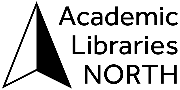 ALN [Name of Group]
Report to ALN Board – [Month Year]SIG/CoP Name Board CommentSIG/CoP Lead/Chair(s)Date of Last Meeting (with link to notes)
Key Actions Since Last ReportKey Impacts of Actions Since Last Report (with Evidence Where Appropriate) Key Actions For Coming YearActions Requiring Board / Steering Group inputAny Other Information SIG/CoP Member Institutions